BoliviaBoliviaBoliviaBoliviaOctober 2027October 2027October 2027October 2027MondayTuesdayWednesdayThursdayFridaySaturdaySunday1234567891011121314151617Bolivian Woman’s Day1819202122232425262728293031NOTES: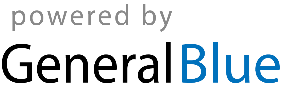 